TOWN OF EAGLE LAKE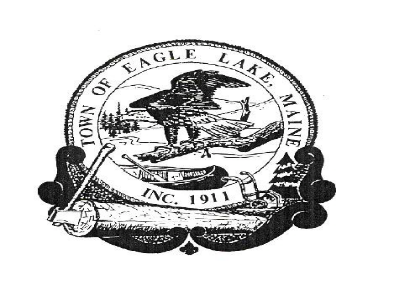 BOARD OF SELECTMEN’S MEETINGMay 19, 2021	1.  The meeting was called to order by Board Chair, Arthur Carroll at 5:30 P.M.       The Board members present included: Arthur Carroll, Wendy Dube, Brian Devoe, and Raymond Saucier.Others in attendance were: Town Manager John Sutherland, Deputy Clerk Apryl Gagnon, and Fire Chief Rene St. Onge  2.  TOWN MANAGER’S REPORTUPDATES                       a.        Micro Loan       All Micro Loans are current.           b.       Pond Brook Estates           	       All rental accounts are current.	       Apartment 11 had issues with the microwave. Chris Cote inspected the unit and he                      recommends that it needs to  be replaced. We called for quotes on two new units.                    They were purchased with one being installed and the other will be kept for a spare.                    With Pond Brook Estates fully occupied it is seem prudent to have a spare.                         c.      Roads       The town purchased additional cold patch to fill in the holes on Carter Street and        Devoe Brook Road. The stop sign on the corner of St. Maurice Street is being        reinstalled. The gravel portion of Devoe Brook Road has dried up enough to remove                                  the traffic cones and allow traffic to pass.                         d.      NASWA                                 NASWA transfer station is open for summer hours. It is now open from 6-8:00        p.m. on Wednesday evenings. This will last until the middle of October. The        Recycling Grand Opening was Saturday, May 8, 2021. A small number of food        grade cans and #2 plastic bottles were collected. Reynold Hebert states that he saw a        strong amount of corrugated cardboard dropped off.	           e.      Eagle Lake Fire Department		       The Eagle Fire Department responded to a single vehicle automobile accident on        May 12, 2021, near the Hedgehog rest area. The vehicle struck a moose and veered        into the woods. The occupant appeared to be uninjured.        The Fire Department had a training was on Sunday, May 16, 2021. The training        consisted of burning a brush pile at the N.A.S.W.A. transfer station. Rene stated       that this provides his newer firemen with pump training.3.    MONTHLY FINANCIALS-April 2021    Review monthly financials for April 2021            a.    Bank Reconciliations       Moved by Brian Devoe to accept the Town of Eagle Lake Reconciliation for April 2021,       seconded by Raymond Saucier.                   Vote: Unanimously in favor.	      Pond Brook Estates Reconciliation      Moved by Wendy Dube to accept the Pond Brook Estates Reconciliation for April 2021,       seconded by Brian Devoe.                   Vote: Unanimously in favorb.   Sample Check AuditMoved by Wendy Dube to accept the Sample Check Audit for April 2021, seconded by Raymond Saucier.                   Vote: Unanimously in favor. c.    Sign Warrants       John updated the Board of Selectman on a second Warrant for the Town of Eagle Lake for       April 2021.       Moved by Wendy Dube to accept the Warrants for the Town of Eagle Lake for April        2021, seconded by Ray Saucier.       Vote: Unanimously in favor.       Moved by Raymond Saucier to accept the Payroll Warrants for April 2021,          seconded by Wendy Dube.       Vote: Unanimously in favor.       Moved by Raymond Saucier to accept the Warrants for the Pond Brook Estates for April        2021, seconded by Brian Devoe.       Vote: Unanimously in favor.d.    Microloan Reconciliation       Moved by Brian Devoe to accept the Microloan Reconciliation for April 2021,        seconded by Raymond Saucier.       Vote: Unanimously in favor.4.    JUNKYARD FOLLOW-UP	Rodrick Saucier had been invited to the meeting to update the Board of Selectmen on his progress of cleaning up his junkyard. Arthur Carroll expressed his dismay to Roderick over the lack of progress with his cleanup efforts. Roderick became upset and left the meeting. The Board asked John Sutherland to follow up with the town attorney on the attorney’s recommendations on the Town’s next steps going forward. The Board discussed Bruce Dube’s request for a scrap yard on his property. Wendy Dube recused herself from the conversation citing a potential conflict. The Board requests that Bruce make an operation’s plan detailing his scrap metal business. The Board would like Bruce to meet with them and show his plans for his Scrap Yard and stake out the area where his metal storage pile will be before they consider approving the site. The Board expressed concerns that the small size of the property could make it unsuitable as a potential scrap yard site. Moved by Brian Devoe to request a detailed plan from Bruce Dube before granting a scrap yard permit, seconded by Raymond Saucier.Vote: Unanimously in favor, Wendy Dube abstained5.     PUBLIC COMMENT	No Comments.6.     REVIEW AND CONSIDER CLOSING THE TOWN OFFICE JUNE 30TH FOR YEAR END             John is requesting that the Board close the Town Office June 30, 2021 for processing year end.              As part of year-end processing all Trio accounts are reset from the previous budget year. The              amounts of the new budget approved at Town Meeting are added for the upcoming year.              John also stated that last year Town of Fort Kent Treasurer Paula Bouchard assisted with              Year end. Since this is Apryl Gagnon’s first year end John is requesting that the Board consider               hiring Paula for this year as well. The Board discussed and agreed to close the Town Office on              June 30th for year-end and hire Paula to assist with year-end. .Moved by Raymond Saucier to close the Town Office June 30th, 2021 for year-end and hire Paula to assist with year-end accounting procedures, seconded by Wendy Dube.Vote: Unanimously in favor.7.     REVIEW AND APPROVE MEETING MINUTES FOR APRIL 14TH 2021        REVIEW AND APPROVE MEETING MINUTES FOR MAY 4TH 2021	The Board reviewed the minutes of April 14th and May 4th Board of Selectmen’s meetings. Moved by Brian Devoe to accept the meeting minutes for April 14, 2021, seconded by Raymond Saucier.Vote: Unanimously in favor.Moved by Raymond Saucier to accept the meeting minutes for May 4, 2021, seconded by Brian Devoe.Vote: Unanimously in favor8.    REVIEW QUOTES FOR RADIOS FOR THE EAGLE LAKE FIRE DEPARTMENT	The Eagle Lake Fire Department has approximately $12,665.00 left from two grants they              received to help cover the cost of upgrading communications with dispatch. Fire Chief Rene St.  Onge, states that three of the firemen have their own radios that they have been using. Rene states that the Fire Department has about three radios that are working. There are 11-12 Firemen in the department and Rene would like for each fireman to have a radio. He also discussed that he would like to buy pagers for the firemen that work away or are in jobs that make it hard to wear the radio. Rene states that the best quote he has is $600.00 for the radios and $400.00 for the pagers. He would also like to purchase a few extra radios as spares. Moved by Brian Devoe to accept the request to purchase 5 pagers and spend the remaining grant funds for radios, seconded by Raymond Saucier.Vote: Unanimously in favor. 9.    REVIEW AND CONSIDER UPCOMING APPOINTMENTS	John Sutherland recommended the following be appointments to the Board: 	Brian Devoe to the Road Committee  	John Sutherland would like to be reappointed NMDC Representative for Eagle Lake.	Dana Nadeau to be appointed as the Elections Warden for the June 8, 2021 Municipal Elections and Denise Martin as the Elections Clerk for the June 8, 2021 Municipal Elections.Moved by Wendy Dube to accept the Manager’s recommendations for appointments, seconded by Raymond Saucier.Vote: Unanimously in favor.  10.    CONVENT ROAD EROSION ISSUE UPDATES             John described the erosion issue in Convent Road. Pond Brook is eroding the banks and getting              closer to the roadway.  One section is getting to the point that a crack is developing as evidence              of the water undermining the bank. John explains that if this continues to get worse then the bank             could give way and expose the base of the road to further erosion. John Sutherland spoke with              Scott Belier from Maine DEP and Scott confirmed that the road is under threat of erosion from the stream. Scott stated that a permit would be needed to work in the wetlands and supplied John with a copy of the form. Scott will be available to help fill out the form. The permit application cost is $250.00.Moved by Brian Devoe to move forward with the repair to Convent Road caused by years of erosion, seconded by Raymond Saucier.Vote: Unanimously in favor. 11.   ROOFING AT POND BROOK ESTATES	Both roofs at Pond Brooks Estates are candidates for replacement. The roofs are experiencing shingle curling and signs of shingle fatigue. The plan is to do one this year and the other next year. Chris Cote has informed John that 35 Covent Road appears to need more repairs and this one should be replaced first. John recommends that 35 Convent Road be put out for bid this year.Moved by Wendy Dube to move forward with a roof replacement for 35 Covent Road and go out for the roof replacement seconded by Brian Devoe.Vote: Unanimously in favor. 12.    OTHER BUSINESS	Gilmore Brook Road and Devoe Brook Road will need to be graded and have some ditching work Done. Sly Brook Road will need to be graded on the gavel portion as well. John stated that they could be put out as one bid or separated because of the distance that Sly Brook Road is from Gilmore Brook and Devoe Brook Roads. Moved by Brian Devoe to accept bids for Gilmore Brook Road and Devoe Brook Road for one bid and Sly Brook Road for a separate bid,  seconded by Raymond Saucier.Vote: Unanimously in favor.John reminded the Board that we collected $ 81,124.68 in stumpage fees from the harvest in the Town Forest. These funds are brought in as a revenue account and will be turned over to undesignated at year end on June 30, 2021. Traditionally revenue generated from the Town Forestis used for providing access to the Town Forest. John stated that he contacted MMA and they are advising that we will need legislative body approval to transfer the funds to the Town Forest Reserve account. John added if the Board approves, he will update the municipal warrant              to include the additional article asking for approval to transfer the funds to the Town Forest              ReserveMoved by Brian Devoe to update the municipal warrant to include an article asking for approval to transfer funds from Revenue to the Town Forest Reserve account, seconded by Wendy Dube.Vote: Unanimously in favor.Second Amendment StatementA group of local residents approached the Board and expressed their desires for the Town ofEagle Lake to declare itself a Second Amendment Sanctuary. Bruce Labbe presented John with a copy of the Resolution that Fort Fairfield used as part of their declaration. John changedthe Fort Fairfield Resolution wording to identify with Eagle Lake. The Board reviewed the revised resolution and agreed that this issue should be decided by the voters. The item will be added to the municipal ballot to be voted on by Eagle Lake residents. A public hearing will be held on May 25, 2021 at 7:00 p.m. at Powell Memorial Gymnasium to gather public comment on the Resolution and what it means to be a Second Amendment Sanctuary. Eagle Lake Trail Blazers permit form.John presented a form given to him by the Eagle Lake Trail Blazers ATV club. The clubis seeking permission to continue to operate ATV trails that are located on property owned by the Town of Eagle Lake. The Board questioned signs placed on roadways declaring them ATV access only. A number of these roadways have been open for public access and the Board questioned why they are now unavailable for vehicle traffic by the public. The Board agreed to postpone signing the ATV Access Permit form until the question regarding restricting access to public roadways can be resolved. John Sutherland discussed with the Board plans to start the Summer Recreation Program this summer. He has researched the CDC guidelines and Covid protocols used by other communities. He feels that the Pavilion may be a better facility to hold a larger number of kids opposed to the Recreation Building. Tamielee Sutherland spoke with some recommendations for the program this summer with a possibility of making baskets of activities for parents to pick up and can do the activities with their kids. John will reach out to the Recreation Committee to brain storm forideas for a summer recreation program. .   13.    ADJOURN 	Moved by Brian Devoe to Adjourn at 8:30 p.m. seconded by Wendy Dube.             Vote: Unanimously in favor.